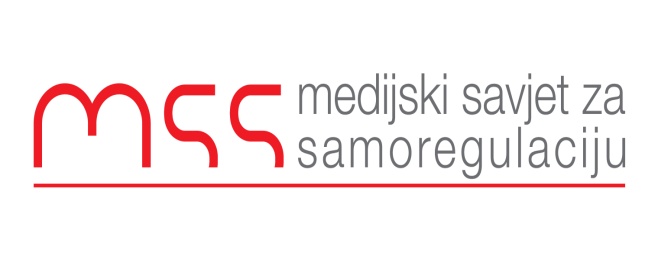 Podgorica, 25.10.2015                                                                 SAOPŠTENJE ZA JAVNOST Medijski savjet za samoregulaciju najoštrije osuđuje neprofesionlno, tendenciozno i u osnovi ratno huškačko novinarstvo koje su dio novinara i vlasnici medijske kuće Vijesti zajedno sa tabloidima iz Srbije  demonstrirali prethodnih dana. Crna Gora još od početka devedesetih ne pamti ovakvu vrstu novinarstva. Plasiranjem neobjektvnih, selektivnih, pristrasnih i netačnih informacija ovi mediji su prethodnih dana podizali tenzije u ionako zapaljivoj atmosferi.Kao što početkom devedestih ovako novinarstvo nije donijelo nikakavo dobro, tako i danas predstavlja vrlo opasnu zloupotrebu profesije.Ironijom sudbine ova medijska kuća se ovog puta našla u zajedničkom kolu sa Vojislavom Šešeljem, srpskim Dverima i tabloidom Kurir čija današnja naslovna strana najbolje svjedoči o kakvom se novinarstvu radi.Medijski savjet za samoregulaciju poziva novinare ove kuće da se uzdrže od ovako opasne zloupotrebe profesije kakvu smo gledali prethodnih dana. Politički događaji dođu i prođu, ali medijsko beščašće ostaje da se pamti.Medijski savjet osuđuje sve napade na novinare od strane demonstranata, koji su se desili tokom sinoćnjeg protesta.Ranko VujovićIzvršni sekretarMedijski savjet za samoregulaciju